Stappenplan zelfstandig werken (versie Ninja Turtles)" Knip uit en plak op de hoek van de tafel van de leerling.De Meichenbaum methodiek is een zelfinstructiemethode die vaak wordt ingezet bij kinderen met ADHD. (metacognitie)Het structureert het denken en helpt bij het aanleren van een goede taakaanpak.Het helpt bij opstartproblemen, taakgerichtheid en voorkomt slordigheidsfoutjes.?   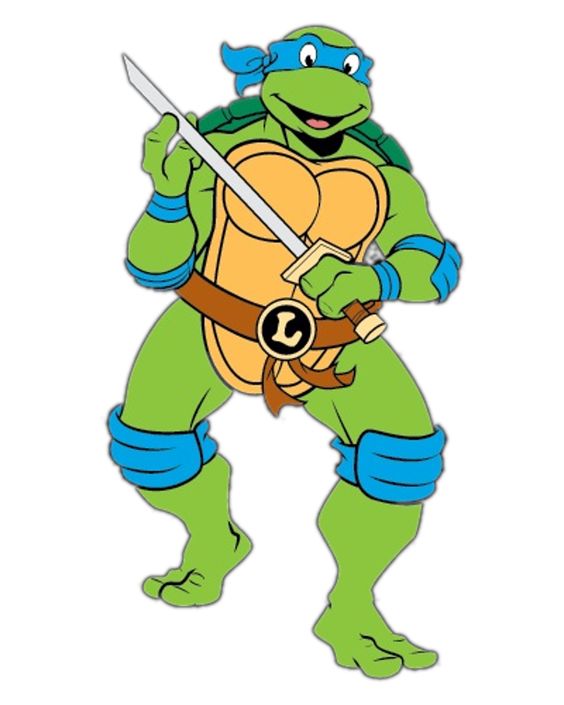 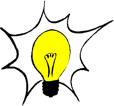 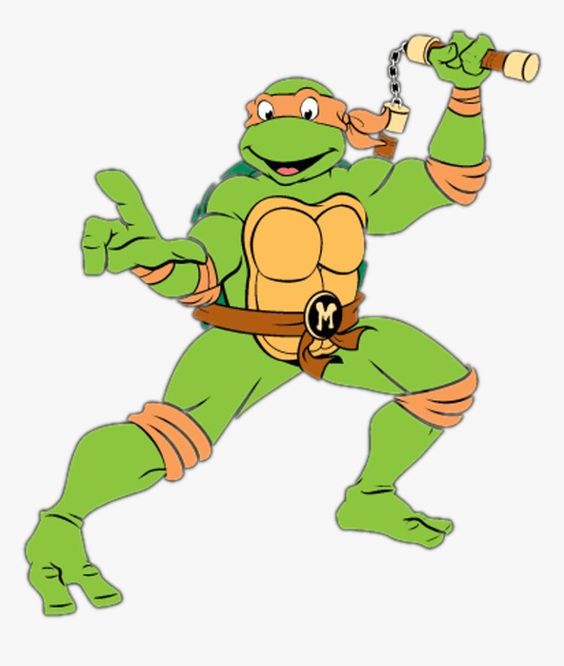 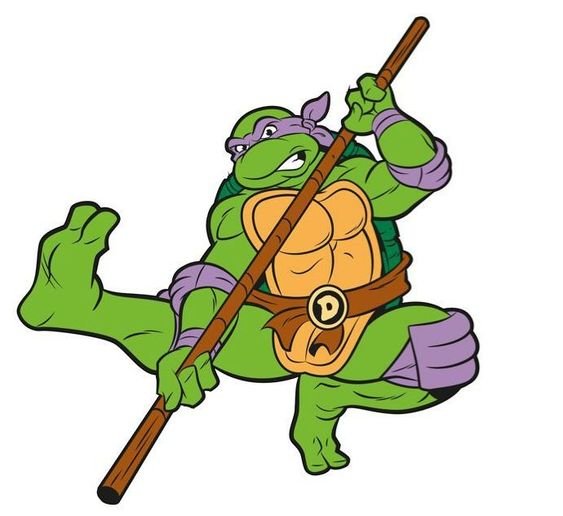 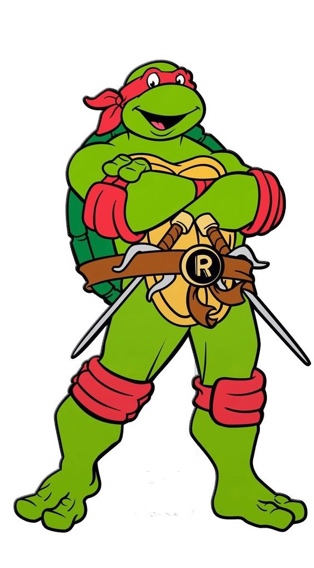 WAT?Wat moet ik doen?HOE?Hoe ga ik dat doen?DOEIk doe mijn werk.KIJK NA!Ik ben klaar! Ik kijk mijn werk na.